Математика.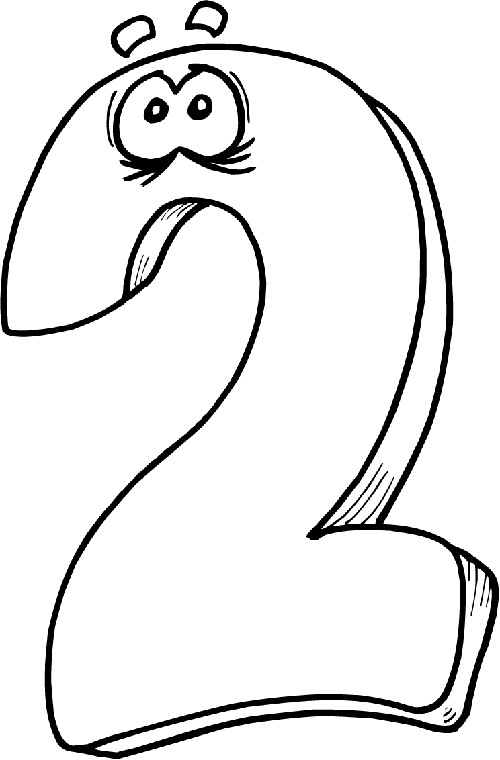 Тема: число и цифра 2.Цели: знакомство с числом и цифрой 2, с составом числа 2.Домашнее задание:Учебник, с.32-33Прописать в тетради три строчки двоек.Повторять счёт двойками до 20.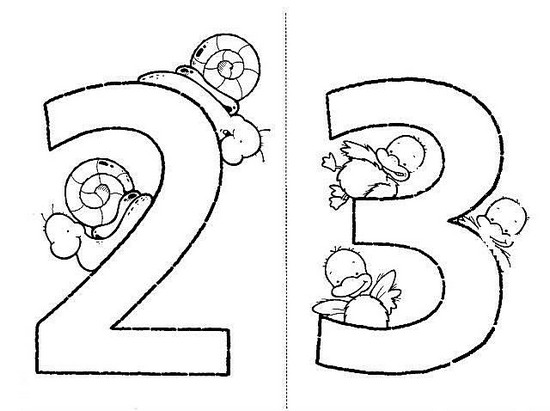 